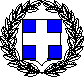 ΥΠΕΥΘΥΝΗ ΔΗΛΩΣΗ(άρθρο 8 Ν.1599/1986)Με ατομική μου ευθύνη και γνωρίζοντας τις κυρώσεις (3), που προβλέπονται από της διατάξεις της παρ. 6 του άρθρου 22 του Ν. 1599/1986, δηλώνω ότι:Κατέχω τη νομιμότητα της άσκησης της	κηδεμονίας του ανήλικου τέκνου μου        ………………………………………………………………………………………………………………...,     σύμφωνα   με   το   άρθρο   13.Αποδέχομαι την ηλεκτρονική ενημέρωση	 για ζητήματα της πορείας	φοίτησης  του/της μαθητή/τριας  ………………………………………………………………………………… και η ηλεκτρονική διεύθυνση και ο αριθμός του τηλεφώνου στον οποίο θα αποστέλλονται τα SMS (συμπληρώνονται υποχρεωτικά): Εmail κηδεμόνα: …..…………………………………………………… Κινητό τηλέφωνο κηδεμόνα: ……………………………………………Ότι ο/η εγγραφόμενος/η μαθητής/τρια δε φοιτά σε άλλο Γενικό Λύκειο ή Επαγγελματικό Λύκειο ή σχολείο της Δευτεροβάθμιας Εκπαίδευση οποιουδήποτε Υπουργείου ή σε σχολή της Τριτοβάθμιας Εκπαίδευσης ή στο μεταλυκειακό έτος-τάξη μαθητείας των ΕΠΑ.Λ ή σε Ινστιτούτο Επαγγελματικής Κατάρτισης (Ι.Ε.Κ.) ή αντίστοιχων εκπαιδευτικών ιδρυμάτων του εξωτερικού σύμφωνα με την παράγραφο ΙΣΤ περί Διπλής ΦοίτησηςΌτι ο εγγραφόμενος μαθητής δεν είναι κάτοχος Απολυτηρίου ΕΠΑ.ΛΠρέβεζα ..../….. /2022Ο – Η Δηλών/ούσα(Υπογραφή)Αναγράφεται από τον ενδιαφερόμενο πολίτη ή Αρχή ή η Υπηρεσία του δημόσιου τομέα, που απευθύνεται η αίτηση.Αναγράφεται ολογράφως.«Όποιος εν γνώσει του δηλώνει ψευδή γεγονότα ή αρνείται ή αποκρύπτει τα αληθινά με έγγραφη υπεύθυνη δήλωση του άρθρου 8 τιμωρείται με φυλάκιση τουλάχιστον τριών μηνών. Εάν ο υπαίτιος αυτών των πράξεων σκόπευε να προσπορίσει στον εαυτόν του ή σε άλλον περιουσιακό όφελος βλάπτοντας τρίτον ή σκόπευε να βλάψει άλλον, τιμωρείται με κάθειρξη μέχρι 10 ετών.ΠΡΟΣ (1):Τη Διευθύντρια του 1ου ΓΕ.Λ ΠρέβεζαςΤη Διευθύντρια του 1ου ΓΕ.Λ ΠρέβεζαςΤη Διευθύντρια του 1ου ΓΕ.Λ ΠρέβεζαςΤη Διευθύντρια του 1ου ΓΕ.Λ ΠρέβεζαςΤη Διευθύντρια του 1ου ΓΕ.Λ ΠρέβεζαςΤη Διευθύντρια του 1ου ΓΕ.Λ ΠρέβεζαςΤη Διευθύντρια του 1ου ΓΕ.Λ ΠρέβεζαςΤη Διευθύντρια του 1ου ΓΕ.Λ ΠρέβεζαςΤη Διευθύντρια του 1ου ΓΕ.Λ ΠρέβεζαςΤη Διευθύντρια του 1ου ΓΕ.Λ ΠρέβεζαςΤη Διευθύντρια του 1ου ΓΕ.Λ ΠρέβεζαςΤη Διευθύντρια του 1ου ΓΕ.Λ ΠρέβεζαςΤη Διευθύντρια του 1ου ΓΕ.Λ ΠρέβεζαςΤη Διευθύντρια του 1ου ΓΕ.Λ ΠρέβεζαςΟ – Η Όνομα:Επώνυμο:Επώνυμο:Όνομα και Επώνυμο Πατέρα:Όνομα και Επώνυμο Πατέρα:Όνομα και Επώνυμο Πατέρα:Όνομα και Επώνυμο Πατέρα:Όνομα και Επώνυμο Μητέρας:Όνομα και Επώνυμο Μητέρας:Όνομα και Επώνυμο Μητέρας:Όνομα και Επώνυμο Μητέρας:Ημερομηνία γέννησης(2):Ημερομηνία γέννησης(2):Ημερομηνία γέννησης(2):Ημερομηνία γέννησης(2):Τόπος Γέννησης:Τόπος Γέννησης:Τόπος Γέννησης:Τόπος Γέννησης:Αριθμός Δελτίου Ταυτότητας:Αριθμός Δελτίου Ταυτότητας:Αριθμός Δελτίου Ταυτότητας:Αριθμός Δελτίου Ταυτότητας:Τηλ:Τόπος Κατοικίας:Τόπος Κατοικίας:Οδός:Αριθ:ΤΚ:Αρ. Τηλεομοιοτύπου (Fax):Αρ. Τηλεομοιοτύπου (Fax):Αρ. Τηλεομοιοτύπου (Fax):Δ/νση Ηλεκτρ. Ταχυδρομείου(Ε-mail):Δ/νση Ηλεκτρ. Ταχυδρομείου(Ε-mail):